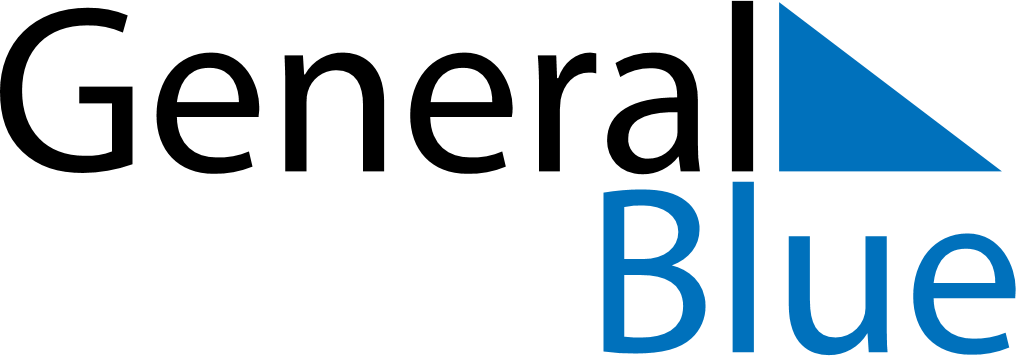 Daily Planner May 12, 2024 - May 18, 2024Daily Planner May 12, 2024 - May 18, 2024Daily Planner May 12, 2024 - May 18, 2024Daily Planner May 12, 2024 - May 18, 2024Daily Planner May 12, 2024 - May 18, 2024Daily Planner May 12, 2024 - May 18, 2024Daily Planner May 12, 2024 - May 18, 2024Daily Planner SundayMay 12MondayMay 13TuesdayMay 14WednesdayMay 15ThursdayMay 16 FridayMay 17 SaturdayMay 18MorningAfternoonEvening